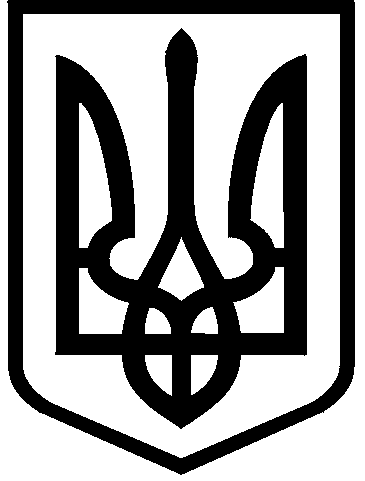 КИЇВСЬКА МІСЬКА РАДАVIII СКЛИКАННЯПОСТІЙНА КОМІСІЯ КИЇВСЬКОЇ МІСЬКОЇ РАДИ З ПИТАНЬ БЮДЖЕТУ ТА СОЦІАЛЬНО-ЕКОНОМІЧНОГО РОЗВИТКУ01044 м. Київ, вул. Хрещатик, 36                                                тел.: (044) 202-70-43, 202-72-99ПРОТОКОЛ № 11засідання постійної комісії Київської міської ради з питань бюджету та соціально-економічного розвиткум. Київ 									           	20.12.2015Склад комісії – 19 осіб.Присутні –  16 осіб:Голова комісії: А.Странніков;Перший заступник голови комісії: П.Кузик;(з питань бюджетної політики)Перший заступник голови комісії: О.Маляревич;(з питань інвестиційної діяльності)Заступник голови комісії: Л.Костенко;Секретар комісії: Г.Ясинський;Члени комісії: Ю.Сулига, Я.Горбунов, В.Гончаров, О.Чернецький, О.Веремеєнко, А.Дрепін, В.Левін, І.Никорак, В.Товмасян, А.Шлапак, О.Руденко;Відсутні – 3 особи: В.Яловий, В.Павлик, М.Терентьєв.Запрошені:В.Репік – директор Департаменту фінансів виконавчого органу Київради (Київської міської державної адміністрації);М.Поворозник – директор Департаменту економіки та інвестицій виконавчого органу Київради (Київської міської державної адміністрації);О.Маміна – перший заступник директора Департаменту економіки та інвестицій виконавчого органу Київради (Київської міської державної адміністрації);О.Корень – заступник директора Департаменту фінансів виконавчого органу Київради (Київської міської державної адміністрації);О.Козловський - директор Департаменту транспортної інфраструктури виконавчого органу Київради (Київської міської державної адміністрації);Д.Новицький - директор Департаменту житлово-комунальної інфраструктури виконавчого органу Київради (Київської міської державної адміністрації);В.Онуфрійчук – т.в.о. голови Деснянської районної в м. Києві державної адміністрації.Порядок денний:1. Про розгляд проекту рішення «Про Програму економічного та соціального розвитку м. Києва на 2016 рік» (від 02.12.15 № 08/231-8-1/ПР) (Доповідач М.Поворозник) 2. Про розгляд проекту рішення «Про бюджет м. Києва на 2016 рік» (від 02.12.15 № 08/231-9-1/ПР) (Доповідач В.Репік)Розгляд питань:Слухали: А.Страннікова щодо прийняття за основу порядок денний із двох питань від 20.12.2015 засідання постійної комісії Київської міської ради з питань бюджету та соціально-економічного розвитку.Вирішили:Прийняти за основу порядок денний із двох питань від 20.12.2015  засідання постійної комісії Київської міської ради з питань бюджету та соціально-економічного розвитку.Голосували:	   За –16,	              Проти – 0,		Утримались – 0,Не голосували – 0 .Рішення прийнято.Слухали: А.Страннікова щодо прийняття в цілому порядок денний із двох питань від 20.12.2015 засідання постійної комісії Київської міської ради з питань бюджету та соціально-економічного розвитку.Вирішили:Прийняти в цілому  порядок денний із двох питань від 20.12.2015  засідання постійної комісії Київської міської ради з питань бюджету та соціально-економічного розвитку.Голосували:	   За –16 ,	              Проти – 0,		Утримались – 0,Не голосували – 0.Рішення прийнято.1. Про розгляд проекту рішення «Про Програму економічного та соціального розвитку м. Києва на 2016 рік» (від 02.12.15 № 08/231-8-1/ПР)Виступив: М.Поворозник - директор Департаменту економіки та інвестицій виконавчого органу Київської міської ради (Київської міської державної адміністрації) з інформацією щодо збільшення асигнувань на  фінансування Програми економічного і соціального розвитку м. Києва на 2016 рік на суму 500,0 млн. грн. Доповідач поінформував, що враховуючи рішення постійної комісії Київської міської ради з питань бюджету та соціально-економічного розвитку від  18.12.2015 (протокол №10) щодо виділення додаткових асигнувань на  фінансування Програми економічного і соціального розвитку м. Києва на 2016 рік на суму 500,0 млн. грн. пропонується наступний пооб'єктний розподіл зазначеної суми коштів по галузях та напрямах:По головному розпоряднику бюджетних коштів – Департаменту транспортної інфраструктури виконавчого органу Київської міської ради (Київської міської державної адміністрації) враховані наступні пропозиції:- капітальний ремонт міжквартальних проїздів передбачено фінансування в сумі – 30 042,0 тис. грн;- облаштування пішохідних переходів передбачено фінансування в сумі – 20 000,0 тис. грн.;- будівництво транспортної розв'язки на перетині просп. Академіка Вернадського — вул. командарма Уборевича з просп. Академіка Палладіна  передбачено фінансування в сумі – 1 200,0 тис. грн.;- капітальний ремонт вул. Міжнародної передбачено фінансування в сумі – 1 440 тис. грн.;- враховано перерозподіл видатків в межах розпорядника, зокрема, на придбання трамвайних вагонів передбачено фінансування в сумі – 32 480,8 тис. грн., за рахунок зменшення видатків по об’єкту «Спорудження дільниці Куренівсько-Червоноармійської лінії метрополітену від станції «Виставковий центр» до Одеської площі у Голосіївському районі».По головному розпоряднику бюджетних коштів – Департаменту будівництва та житлового забезпечення виконавчого органу Київської міської ради (Київської міської державної адміністрації) враховані наступні пропозиції:- на реконструкцію будівлі на вул. Олійника, 21 під відділ (центр) надання адміністративних послуг апарату Дарницької районної державної адміністрації передбачено фінансування в сумі — 5 000,0 тис. грн.; - на будівництво храму Стрітення - передбачено фінансування в сумі - 100,0 тис. грн.- на реставрацію з пристосуванням споруд велотреку з благоустроєм прилеглої території в межах вул. Б.Хмельницького, М.Коцюбинського та В.Липинського передбачено фінансування в сумі – 26 000,0 тис. грн- на реконструкцію стадіону "Русанівець" на бульв. Давидова, 10-12 передбачено фінансування в сумі – 1 000,0 тис. грн.- на реконструкцію нежилої будівлі на вул. Дегтярівській, 43А для відновлення діяльності дошкільного навчального закладу передбачено фінансування в сумі — 5 000,0 тис. грн.;По головному розпоряднику бюджетних коштів – Департаменту  житлово-комунальної інфраструктури виконавчого органу Київської міської ради (Київської міської державної адміністрації) враховані наступні пропозиції: - на капітальний ремонт житлового фонду передбачено фінансування в сумі       5 000,0 тис. грн;- на реконструкцію споруд першої черги Бортницької станції аерації на вул. Колекторній, 1-а в Дарницькому районі м. Києва, І черга будівництва. Насосна станція першого підйому передбачено фінансування в сумі 7 986,4 тис. грн.;- на реконструкцію споруд очистки стічних каналізаційних вод і будівництво технологічної лінії по обробці та утилізації осадів БСА. (Пусковий комплекс 6. Реконструкція каналізаційної насосної станції "Позняки" з влаштуванням дезодорації повітря) передбачено фінансування в сумі – 3 100,0 тис. грн;- на капітальний ремонт бюветів та громадських вбиралень передбачено фінансування в сумі – 3 500,0 тис. грн;- на реконструкцію та модернізацію  ліфтів у житлових будинках передбачено фінансування в сумі – 60 000,0 тис. грн;- на реконструкцію (протиаварійні роботи) підпірних стінок на схилі біля будинку №14 на проспекті Червонозоряному у Солом'янському районі передбачено фінансування в сумі – 16 260,0 тис. грн;- на санацію каналізаційного колектора Д=1500-2000 мм від К-23 до К-4 по вул. Борщагівській в Солом'янському районі м. Києва передбачено фінансування в сумі – 1 200,0 тис. грн;- на реконструкцію водопроводу Д=500 мм по вул. Борщагівській від пров. Ковальського до Повітрофлотського мосту передбачено фінансування в сумі – 300,0 тис. грн;Також враховано перерозподіл видатків в межах розпорядника:- зменшено фінансування по об’єкту «протизсувні роботи на схилі озера Глинка в районі провулку Академіка Філатова у Печерському районі» у сумі – 10 000,0 тис. грн.;- зменшено фінансування по об’єкту «реконструкція та технічне переоснащення полігону твердих побутових відходів № 5 в с.Підгірці Обухівського району Київської області» у сумі – 7 000,0 тис. грн.;- зменшено фінансування по об’єкту «укріплення схилу біля будівлі на вул. Нижньоюрківській, 53 у Подільському районі» у сумі – 4 476,0 тис. грн.;- по об’єкту «реконструкція систем теплозабезпечення житлових будинків  по вул. Бударіна» передбачено фінансування в сумі – 250,0 тис. грн.;- по об’єкту «заміна (реконструкція) та модернізація ліфтів у житлових будинках (замовник -ДЖКІ)» передбачено фінансування в сумі – 3 000,0 тис. грн.;- по об’єкту «реконструкція та модернізація ліфтів у житлових будинках (замовник КП Київбудреконструкція)» передбачено фінансування в сумі –                17 000,0 тис. грн.;- по об’єкту «реконструкція (протиаварійні роботи) підпірних стінок на схилі біля будинку №14 на проспекті Червонозоряному у Солом'янському районі» передбачено фінансування в сумі – 1 226,0 тис. грн;По головному розпоряднику бюджетних коштів – Департаменту міського благоустрою та збереження природного середовища виконавчого органу Київської міської ради (Київської міської державної адміністрації) враховані наступні пропозиції: - на капітальний ремонт парків і скверів передбачено фінансування в сумі – 25 000,0 тис. грн.;- на благоустрій та облаштування зон відпочинку передбачено фінансування в сумі – 5 000,0 тис. грн.;- на реконструкцію та благоустрій парку "Орлятко" у Солом"янському районі м. Києва передбачено фінансування в сумі – 1 440,0 тис. грн.;- на реконструкцію парку біля озера Тельбін у Дніпровському районі (2 черга) передбачено фінансування в сумі – 3 150,0 тис. грн.;- на реконструкцію парку Кіото у Деснянському районі (2 черга) передбачено фінансування в сумі – 1 100,0 тис. грн.;- на капітальний ремонт парку Совки у Святошинському районі передбачено фінансування в сумі –– 1 440,0 тис. грн.;- на реконструкцію парку Совки (проектування) передбачено фінансування в сумі ––  718,0 тис. грн.;По головному розпоряднику бюджетних коштів – Департаменту охорони здоров’я виконавчого органу Київської міської ради (Київської міської державної адміністрації) враховані наступні пропозиції: - на капітальний ремонт басейнів дитячої поліклініки № 1 на вул. Соціалістичній, 12 дитячої клінічної лікарні № 3 Солом’янського району                  м. Києва передбачено фінансування в сумі – 3 027,0 тис. грн.;- на капітальний ремонт клінічної лікарні № 1 на Харківському шосе, 121 передбачено фінансування в сумі – 2 500,0 тис. грн.;- на капітальний ремонт підпорядкованих закладів передбачено фінансування в сумі – 2500,0 тис. грн.;- на капітальний ремонт приміщень для перетворення закладів у лікарні інтенсивного лікування, під створення центрів серцево-судинної патології передбачено фінансування в сумі – 20 000,0 тис. грн.;По головному розпоряднику бюджетних коштів – Департаменту освіти, науки, молоді та спорту  виконавчого органу Київської міської ради (Київської міської державної адміністрації) враховані наступні пропозиції: - на реконструкцію  фізкультурно-оздоровчого комплексу на вул. Райдужна передбачено фінансування в сумі – 800,0 тис. грн.;По головному розпоряднику бюджетних коштів – Департаменту  соціальної політики виконавчого органу Київської міської ради (Київської міської державної адміністрації) враховані наступні пропозиції: - на капітальний ремонт підпорядкованих закладів передбачено фінансування в сумі – 4 625,6 тис. грн.;По головному розпоряднику бюджетних коштів – Департаменту містобудування та архітектури виконавчого органу Київської міської ради (Київської міської державної адміністрації) враховані наступні пропозиції: - на розробку плану зонування окремих частин м. Києва передбачено фінансування в сумі – 8 172,0 тис. грн.;- на реконструкцію парку Нивки передбачено фінансування в сумі –                    2 000,0 тис. грн.;По головному розпоряднику бюджетних коштів – Департаменту культури виконавчого органу Київської міської ради (Київської міської державної адміністрації) враховані наступні пропозиції: - на капітальний ремонт фасаду будинку по вул. Хрещатик, 52 передбачено фінансування в сумі – 1 500,0 тис. грн.;По головними розпорядникам бюджетних коштів – районним в місті Києві державним адміністраціям  передбачено додаткове фінансування на проведення  капітальних ремонтів у сумі 200 000,0 тис. грн., а саме:Голосіївська районна в місті Києві державна адміністрація — 17 000,0 тис. грн.Дарницька районна в місті Києві державна адміністрація — 22 720,0 тис. грн.Деснянська	районна в місті Києві державна адміністрація — 25 580,0 тис. грн.Дніпровська районна в місті Києві державна адміністрація — 24 680,0 тис. грн.Оболонська районна в місті Києві державна адміністрація — 22 240,0 тис. грн.Печерська  районна в місті Києві державна адміністрація — 10 200,0 тис. грн.Подільська районна в місті Києві державна адміністрація — 13580,0 тис. грн.Святошинська районна в місті Києві держ. адміністрація — 23 480,0 тис. грн.Соломянська районна в місті Києві державна адміністрація — 25 180,0 тис. грн.Шевченківська районна в місті Києві держ. адміністрація — 15 340,0тис. грн.По головному розпоряднику бюджетних коштів – Дарницькій районній державній адміністрації м. Києва враховані наступні пропозиції: - на капремонт внутрішньобудинкової системи опалення житлового будинку по вул. Ахматової, 43 передбачено фінансування в сумі – 2 750,0 тис. грн.;- на будівництво магістрального самоплинного колектора на вул. Переяслівській, Леніна, Горького, Коцюбинського в мікрорайоні Бортничі передбачено фінансування в сумі –  850,0 тис. грн.;По головному розпоряднику бюджетних коштів – Дніпровській районній державній адміністрації м. Києва враховані наступні пропозиції:- на капітальний ремонт покрівлі НВК № 183 "Фортуна" по вул. Юності, 5 передбачено фінансування в сумі – 200,0 тис. грн.;- на капітальний ремонт фасаду НВК № 183 "Фортуна" по вул. Юності, 5 - передбачено фінансування в сумі – 1 000,0 тис. грн.;- на капітальний ремонт стадіону середньої загальноосвітньої школи № 81 по вул. Тичини, 22 - А передбачено фінансування в сумі – 1 200,0 тис. грн.;- на капітальний ремонт міжшкільного стадіону шкіл № 224 та № 246 на вул. Кібальчича, 5-7 передбачено фінансування в сумі 1 000,0 тис. грн.По головному розпоряднику бюджетних коштів – Оболонській районній державній адміністрації м. Києва враховані наступні пропозиції:- на реконструкцію та утеплення фасаду загальноосвітньої школи № 16 на вул. Вишгородській, 42/1 передбачено фінансування в сумі – 500,0 тис. грн.- на реконструкція дошкільного навчального закладу № 260 на пр. Оболонському, 12-Б передбачено фінансування в сумі – 500,0 тис. грн.- на реконструкцію міжшкільного стадіону з облаштуванням велосипедних доріжок та благоустроєм прилеглої території між школами № 214 на пр. Оболонському, 9-А та № 225 на пр. Оболонському, 9-Б передбачено фінансування в сумі – 950,0 тис. грн.- на капітальний ремонт парку Оболонь передбачено фінансування в сумі – 3 000,0 тис. грн.- на капітальний ремонт приміщень комунального некомерційного підприємства "Центр первинної медико-санітарної допомоги № 1 на вул.Лайоша Гавро, 26 передбачено фінансування в сумі 800,0 тис. грн.- на реконструкцію дошкільного навчального закладу № 533 на просп. Оболонському, 15-В  передбачено фінансування в сумі 6 000,0 тис. грн.- на реконструкцію дошкільного навчального закладу № 193 на просп. Оболонському, 16-Г  передбачено фінансування в сумі 1 200,0 тис. грн.По головному розпоряднику бюджетних коштів – Печерській районній державній адміністрації м. Києва враховані наступні пропозиції:- на розробку проектно-кошторисної документації по реконструкції та - добудові Києво-Печерського ліцею № 171 "Лідер" по вул. Лейпцизькій, 11-А Печерського району м. Києва передбачено фінансування в сумі – 1 450,0 тис. грн.- на реконструкцію стадіону та спортивних споруд спеціалізованої школи № 181 на вул. Івана Кудрі, 22 в Печерському районі м. Києва передбачено фінансування в сумі – 500,0 тис. грн.По головному розпоряднику бюджетних коштів – Святошинській районній державній адміністрації м. Києва враховані наступні пропозиції:- на капітальний ремонт будівлі ДЮСШ № 17 за адресою: м. Київ, вул. Симиренка, 5-А та 5-Б передбачено фінансування в сумі – 989,0 тис. грн.- на будівництво дошкільного навчального закладу на вул. Бахмацька, 35 передбачено фінансування в сумі  50,0 тис. грн.- на капітальний ремонт санвузлів та системи опалення ЗНЗ №185, вул. Серпова,20/6 передбачено фінансування в сумі –500,0 тис. грн.- на реконструкцію та розширення середньої загальноосвітньої школи № 162 на вул.Рахманінова, 47 передбачено фінансування в сумі 50,0 тис. грн.- на реконструкцію з прибудовою нежитлового приміщення під розміщення центру соціальних служб на вул. Гната Юри, 14-Б передбачено фінансування в сумі   50,0 тис. грн.По головному розпоряднику бюджетних коштів – Солом’янській районній державній адміністрації м. Києва враховані наступні пропозиції:- на реконструкцію приміщення для створення територіального підрозділу Центру надання адміністративних послуг Солом"янської РДА на бульв. Чоколівському,40 передбачено фінансування в сумі – 5 000,0 тис. грн.- на реконструкцію дошкільного навчального закладу № 211, вул. Леніна, 167 передбачено фінансування в сумі – 360,0 тис. грн.По головному розпоряднику бюджетних коштів – Шевченківській районній державній адміністрації м. Києва враховані наступні пропозиції:- на реставрацію з пристосуванням під розміщення держ. спеціалізованого мистецького навчального закладу "Київська дитяча школа мистецтв № 2              ім. М.І. Вериківського" об'єкта на вул. Воровського, 2 з прибудовою до нього концертної зали передбачено фінансування в сумі – 1 000,0 тис. грн.Виступила: А.Шлапак з пропозицією передбачити видатки:у сумі  1000,0 тис. грн на Київську міську дитячу клінічну № 1 за адресою: вул. Богатирська,30 Оболонського району м. Києва на капітальний ремонт приміщень.  у сумі 1000,0 тис. грн. на Київську міську дитячу клінічну № 2 за адресою: вул. Алішера Навої,3 Дніпровського району м. Києва на капітальний ремонт приміщень. по головному розпоряднику бюджетних коштів – Департаменту охорони здоров’я виконавчого органу Київської міської ради (Київської міської державної адміністрації) викласти пункт в такій редакції «капітальний ремонт приміщень  для перетворення закладів у лікарні інтенсивного лікування»Виступив: В.Товмасян із запереченням щодо виділення фінансування на капітальний ремонт будівлі ДЮСШ № 17 за адресою: м. Київ, вул. Симиренка, 5-А та 5-Б у сумі  989,0 тис. грн. та з пропозицією направити зазначені кошти на капітальний ремонт будівель спортивних шкіл.Виступив: Д.Новицький - директор Департаменту житлово-комунальної інфраструктури виконавчого органу Київради (Київської міської державної адміністрації) з пропозицією в межах доведених асигнувань на 2016 рік врахувати у проекті Програми економічного і соціального розвитку м. Києва на 2016 рік такі зміни:Включити об’єкти з обсягом фінансування: будівництво алеї почесних поховань з окремим входом на територiї державного iсторико-меморiального Лук'янiвського заповідника –752,0 тис. грн;комплекс протизсувних заходів для укріплення Дніпровського схилу біля пішохідного мосту (2 зсувний цирк) у Печерському районі м. Києва – 100,0 тис. грн;протизсувні роботи на схилі Батиєвої гори на розi вулиць Провiдницької та Радісної –100,0 тис. грн.;протиаварiйнi роботи з влаштуванням пiдпiрних стiнок мiж будинками № 5/1-а на вул. Трьохсвятительськiй та № 10 на вул. Костьольнiй у Шевченкiвському районi –100,0 тис. грн.;протиаварiйнi роботи на схилi бiля садиб №№ 22, 24, 26 на вул. Адмiрала Ушакова у Голосiївському районi- 100,0 тис. грн.;протизсувнi роботи на схилах озера бiля садиби № 7 Учбового провулку у Голосiївському районi –100,0 тис. грн.;протизсувнi роботи на схилах Мишоловської балки бiля садиби № 154 на вул. Академіка Кащенка у Голосіївському районі – 100,0 тис. грн.;протизсувні роботи на схилі Батиєвої гори на розі вулиць Локомотивної та Краснодонської –100,0 тис. грн.;капітальний ремонт комплексу пiдпiрних стінок та сходових маршів на вулиці Хрещатик, 25 –100,0 тис. грн.;реконструкція теплових пунктів житлових будинків, теплозабезпечення яких здійснюється від котельні на вул. Котельникова, 7/13 –100,0 тис. грн.За рахунок зменшення асигнувань по об’єкту  «Реконструкція дамб мулових полів № 1 та № 2 Бортницької станції аерації» на суму –1652,0 тис. грн.Передбачити фінансування об’єкту «Будівництво артезіанської свердловини малої продуктивності на просп. Червонозоряному, 8» у сумі –60,0 тис. грн, за рахунок зменшення асигнувань по об’єкту «Реконструкція (протиаварiйнi роботи) пiдпiрних стінок на схилі біля будинку №14 на проспекті Червонозоряному у Солом'янському районі» на суму 60,0 тис. грн.Крім того, прошу включити в проект Програми на 2016 рік об’єкт «Будівництво системи хімічного очищення димових газів на фiлiалi «Завод «Енергiя  «Київенерго» по вул.Колекторнiй, 44 у Дарницькому районі м.Києва» у сумі 156,0 млн. грн. за рахунок державного бюджету (Код програми класифікації видатків та кредитування державного бюджету 2401500 «Здійснення заходів щодо реалізації пріоритетів розвитку сфери охорони навколишнього природного середовища» за рахунок надходжень в рамках програм допомоги Європейського союзу).Виступив: О.Козловський - директор Департаменту транспортної інфраструктури виконавчого органу Київради (Київської міської державної адміністрації) щодо надання  уточнених пропозиції до проекту Програми економічного і соціального розвитку м. Києва на 2016 рік.зменшити бюджетні асигнування по об'єкту «Реконструкція проспекту Миколи Бажана у Дарницькому районі м. Києва» на 2 600,0 тис.грн; на об'єкт «Реконструкція Петрівської алеї, Паркової дороги, Дніпровського узвозу на ділянці від алеї героїв Крут до Дніпровського проїзду З реконструкцією транспортного вузла на перетині Дніпровського узвозу та Дніпровського проїзду у Печерському районі передбачити бюджетні асигнування обсягом 500,0 тис. грн; - на об'єкт «Реконструкція вул. Верхній Вал та Нижній Вал від вул. Глибочицької до вул. Набережно-Хрещатицької» передбачити бюджетні асигнування обсягом 1 000,0 тис.грн; - на об' єкт «Облаштування пішохідних переходів» передбачити бюджетні асигнування обсягом 1 000,0 тис.грн;- на об'єкт «реконструкція транспортної інфраструктури з організацією двостороннього дорожнього руху по вул. Бальзака на ділянці від вул. Каштанова та вул. К. Маркса до просп. Ватутіна у Деснянському районі» передбачити бюджетні асигнування обсягом 100,0 тис.грн. - змінити назву об'єкту «Подільсько-Вигурівська лінія метрополітену. Дільниця від станції «Глибочицька» до станції «Райдужна» з відгалуженням в бік житлового масиву Вигурівщина- Троєщина (варіант мілкого закладання на Подолі)» на назву «Будівництво четвертої Подільсько-Вигурівської лінії київського метрополітену від кільцевої дороги на житловий масив Вигурівщина- Троєщина з електродепо» - по об'єкту «Спорудження дільниці Куренівсько-Червоноармійської лінії метрополітену від станції «Виставковий центр» до Одеської площі у Голосіївському районі (доведення до показників затверджених проектом)>> передбачити бюджетні асигнування обсягом 1 000,0 тис.грн; - зменшити бюджетні асигнування по об'єкту «Хімічне закріплення ґрунтів на окремих ділянках Сирецько - Печерської та Куренівсько - Червоноармійськоїліній київського метрополітену» на 1000,0 тис. грн. - зменшити бюджетні асигнування по об'єкту «Будівництво та реконструкція першої черги кільцевої дороги для електропоїздів з підходами-під'їздами до платформ у м. Києві» на 100,0 тис. грн; - на об' єкт «Тролейбусна лінія по вул. Старонаводницькій» передбачити бюджетні асигнування обсягом 100,0 тис.грн. Виступив: В.Онуфрійчук – т.в.о. голови Деснянської районної в м. Києві державної адміністрації щодо уточненої потреби в коштах на 2016 рік в частині капітальних вкладень по головному розпоряднику бюджетних коштів – Деснянській районній в місті Києві державній адміністрації зі спеціального фонду бюджету , а саме:здійснити перерозподіл коштів в сумі 200,0 тис.грн, які передбачались на  добудову дороги вул. Милославської від перетину Милославської-Лісківської до вул.Леніна в с.Троєщина, залишивши 100,0 тис. грн за вказаним об’єктом та 100,0 тис. грн направити на комплексний розвиток інженерно-транспортної інфраструктури мікрорайонів малоповерхової забудови с.Троєщина;у зв’язку з передачею функції замовника на виконання робіт з реконструкції транспортної розв’язки по пр. Ватутіна та вул. Бальзака з організацією додаткових з’їздів та розв’язки в одному рівні по вул. Каштанова та вул. Бальзака з влаштуванням двостороннього дорожнього руху Департаменту транспортної інфраструктури Київської міської державної адміністрації, виключити цей об’єкт з проекту Програми економічного та соціального розвитку м.Києва на 2016 рік та спрямувати 700,0 тис.грн. на реконструкцію паркової зони та встановлення пам’ятного знаку пам’яті жертв Чорнобиля у четвертому мікрорайоні ж/м Вигурівщина-Троєщина до раніше передбачених 100,0 тис.грн;додатково виділити 1,0 млн. грн на реконструкцію паркової зони та встановлення пам’ятного знаку пам’яті жертв Чорнобиля у четвертому мікрорайоні ж/м Вигурівщина-Троєщина».Вирішили:І. Погодити наступний пооб'єктний розподіл бюджетних асигнувань на фінансування Програми економічного і соціального розвитку м. Києва на 2016 рік на суму 500,0 млн. грн., а саме:По головному розпоряднику бюджетних коштів – Департаменту транспортної інфраструктури виконавчого органу Київської міської ради (Київської міської державної адміністрації) враховані наступні пропозиції:- на капітальний ремонт міжквартальних проїздів передбачено фінансування в сумі – 30 042,0 тис. грн;-  будівництво мереж зовнішнього освітлення на нерегульованих пішохідних переходах м.Києва передбачити фінансування в сумі – 20 000,0 тис. грн.;- будівництво транспортної розв'язки на перетині просп. Академіка Вернадського — вул. командарма Уборевича з просп. Академіка Палладіна  передбачити фінансування в сумі – 1 200,0 тис. грн.;- капітальний ремонт вул. Міжнародної передбачено фінансування в сумі – 1 440 тис. грн.;на придбання трамвайних вагонів передбачити фінансування в сумі 32480,8 тис. грн.;зменшити видатки по об’єкту «Будівництво та реконструкція першої черги Кільцевої дороги для електропоїздів з підходами - під’їздами до платформ у м. Києві» у сумі -100,0 тис. грн.;по об’єкту «Тролейбусна лінія по вул. Старонаводницькій» передбачити фінансування в сумі 100,0 тис. грн.;зменшення видатків по об’єкту «Реконструкція просп. Миколи Бажана у Дарницькому районі м. Києва» у сумі -2600,0 тис. грн.;по об’єкту «Реконструкція Петрівської алеї, Паркової дороги, Дніпровського узвозу на ділянці від алеї Героїв Крут до Дніпровського проїзду з реконструкцією транспортного вузла на перетині Дніпровського узвозу та Дніпровського проїзду у Печерському районі»  передбачити фінансування в сумі 500,0 тис. грн.;по об’єкту «Реконструкція вул. Верхній Вал та вул. Нижній Вал від вул. Глибочицької до вул. Набережно-Хрещатицької» передбачити фінансування в сумі 1000,0 тис. грн.;по об’єкту «Реконструкція транспортної інфраструктури з організацією двостороннього дорожнього руху по вул. Бальзака на ділянці від вул. Каштанова та вул. К. Маркса до просп. Ватутіна у Деснянському районі» передбачити фінансування в сумі 100,0 тис. грн.;по об’єкту «Облаштування пішохідних переходів» передбачити фінансування в сумі 1000,0 тис. грн.;зменшити видатки по об’єкту «Спорудження дільниці Куренівсько-Червоноармійської лінії метрополітену від станції "Виставковий центр" до Одеської площі у Голосіївському районі (доведення до показників затверджених проектом)» у сумі -31480,8 тис. грн.;зменшити видатки по об’єкту «Хімічне закріплення ґрунтів на окремих ділянках Сирецько-Печерської та Куренівсько-Червоноармійської лінії Київського метрополітену» у сумі --1000,0 тис. грн.;змінити назву об’єкта «Подільсько-Вигурівська лінія метрополітену. Дільниця від станції "Глибочицька" до станції "Райдужна" з відгалуженням в бік житлового масиву Вмгурівщина-Троєщина (варіант мілкого закладання на Подолі)» на «Будівництво четвертої Подільсько-Вигурівської лінії Київського метрополітену від Кільцевої дороги на житловий масив Вигурівщина-Троєщина з електродепо» та передбачити фінансування у сумі 9500,0 тис. грн..По головному розпоряднику бюджетних коштів – Департаменту будівництва та житлового забезпечення виконавчого органу Київської міської ради (Київської міської державної адміністрації) враховані наступні пропозиції:- на реконструкцію будівлі на вул. Олійника, 21 під відділ (центр) надання адміністративних послуг апарату Дарницької районної державної адміністрації передбачити фінансування в сумі — 5 000,0 тис. грн.; - на будівництво храму Стрітення - передбачити фінансування в сумі - 100,0 тис. грн.- на реставрацію з пристосуванням споруд велотреку з благоустроєм прилеглої території в межах вул. Б.Хмельницького, М.Коцюбинського та В.Липинського передбачити фінансування в сумі – 26 000,0 тис. грн- на реконструкцію стадіону "Русанівець" на бульв. Давидова, 10-12 передбачено фінансування в сумі – 1 000,0 тис. грн.- на реконструкцію нежилої будівлі на вул. Дегтярівській, 43А для відновлення діяльності дошкільного навчального закладу передбачити фінансування в сумі — 5 000,0 тис. грн.;По головному розпоряднику бюджетних коштів – Департаменту  житлово-комунальної інфраструктури виконавчого органу Київської міської ради (Київської міської державної адміністрації) враховані наступні пропозиції: - на капітальний ремонт житлового фонду передбачити фінансування в сумі       5 000,0 тис. грн;- на реконструкцію споруд першої черги Бортницької станції аерації на вул. Колекторній, 1-а в Дарницькому районі м. Києва, І черга будівництва. Насосна станція першого підйомупередбачити фінансування в сумі 7 986,4 тис. грн.;- на реконструкцію споруд очистки стічних каналізаційних вод і будівництво технологічної лінії по обробці та утилізації осадів БСА. Пусковий комплекс 6. Реконструкція каналізаційної насосної станції "Позняки" з влаштуванням дезодорації повітря передбачити фінансування в сумі – 3 100,0 тис. грн;- на капітальний ремонт бюветів та громадських вбиралень передбачити фінансування в сумі – 3 500,0 тис. грн;- на реконструкцію та модернізацію  ліфтів у житлових будинках передбачити фінансування в сумі – 60 000,0 тис. грн;- на реконструкцію (протиаварійні роботи) підпірних стінок на схилі біля будинку №14 на проспекті Червонозоряному у Солом'янському районі передбачити фінансування в сумі – 16 260,0 тис. грн;- на санацію каналізаційного колектора Д=1500-2000 мм від К-23 до К-4 по вул. Борщагівській в Солом'янському районі м. Києва передбачити фінансування в сумі – 1 200,0 тис. грн;- на реконструкцію водопроводу Д=500 мм по вул. Борщагівській від пров. Ковальського до Повітрофлотського мосту передбачити фінансування в сумі – 300,0 тис. грн;- зменшити фінансування по об’єкту «Протизсувні роботи на схилі озера Глинка в районі провулку Академіка Філатова у Печерському районі» у сумі – 10 000,0 тис. грн.;- зменшити фінансування по об’єкту «Реконструкція та технічне переоснащення полігону твердих побутових відходів № 5 в с.Підгірці Обухівського району Київської області» у сумі – 7 000,0 тис. грн.;- зменшити фінансування по об’єкту «Укріплення схилу біля будівлі на вул. Нижньоюрківській, 53 у Подільському районі» у сумі – 4 476,0 тис. грн.;- по об’єкту «реконструкція систем теплозабезпечення житлових будинків  по вул. Бударіна» передбачено фінансування в сумі – 250,0 тис. грн.;- по об’єкту «Заміна (реконструкція) та модернізація ліфтів у житлових будинках (замовник -ДЖКІ)» передбачити фінансування в сумі – 3 000,0 тис. грн.;- по об’єкту «Реконструкція та модернізація ліфтів у житлових будинках (замовник КП Київбудреконструкція)» передбачити фінансування в сумі –                17 000,0 тис. грн.;- по об’єкту «Реконструкція (протиаварійні роботи) підпірних стінок на схилі біля будинку №14 на проспекті Червонозоряному у Солом'янському районі» передбачити фінансування в сумі – 1 166,0 тис. грн;- зменшити асигнування по об’єкту  «Реконструкція дамб мулових полів № 1 та № 2 Бортницької станції аерації» на суму –1652,0 тис. грн.- по об’єкту «Комплекс протизсувних заходів для укріплення Дніпровського схилу біля пішохідного мосту (2 зсувний цирк) у Печерському районі м. Києва» передбачити фінансування в сумі – 100,0 тис. грн;- по об’єкту «Протизсувні роботи на схилі Батиєвої гори на розi вулиць Провiдницької та Радісної» передбачити фінансування в сумі – 100,0 тис. грн;- по об’єкту «Протиаварiйнi роботи з влаштуванням пiдпiрних стiнок мiж будинками № 5/1-а на вул. Трьохсвятительськiй та № 10 на вул. Костьольнiй у Шевченкiвському районi» передбачити фінансування в сумі –100,0 тис. грн.;- по об’єкту «Протиаварiйнi роботи на схилi бiля садиб №№ 22, 24, 26 на вул. Адмiрала Ушакова у Голосiївському районi» передбачити фінансування в сумі - 100,0 тис. грн.;- по об’єкту «Протизсувнi роботи на схилах озера бiля садиби № 7 Учбового провулку у Голосiївському районi» передбачити фінансування в сумі –100,0 тис. грн.;- по об’єкту «Протизсувнi роботи на схилах Мишоловської балки бiля садиби № 154 на вул. Академіка Кащенка у Голосіївському районі» передбачити фінансування в сумі – 100,0 тис. грн.;- по об’єкту «Протизсувні роботи на схилі Батиєвої гори на розі вулиць Локомотивної та Краснодонської» передбачити фінансування в сумі –100,0 тис. грн.;- по об’єкту «Капітальний ремонт комплексу пiдпiрних стінок та сходових маршів на вулиці Хрещатик, 25» передбачити фінансування в сумі –100,0 тис. грн.;- по об’єкту «Реконструкція теплових пунктів житлових будинків, теплозабезпечення яких здійснюється від котельні на вул. Котельникова, 7/13» передбачити фінансування в сумі –100,0 тис. грн.- по об’єкту «Будiвництво артезiанської свердловини малої продуктивностi на просп. Червонозоряному, 8» передбачити фінансування в сумі –60,0 тис. грн.;- по об’єкту «Будiвництво алеї почесних поховань з окремим входом на територiї державного iсторико-меморiального Лук'янiвського заповідника – передбачити фінансування в сумі 752,0 тис. грн; - по об’єкту «Будівництво системи хімічного очищення димових газів на фiлiалi «Завод «Енергiя «Київенерго» по вул.Колекторнiй, 44 у Дарницькому районі м.Києва» передбачити фінансування у сумі 156,0 млн. грн. за рахунок державного бюджету.По головному розпоряднику бюджетних коштів – Департаменту міського благоустрою та збереження природного середовища виконавчого органу Київської міської ради (Київської міської державної адміністрації) враховані наступні пропозиції: - на капітальний ремонт парків і скверів передбачити фінансування в сумі – 24 000,0 тис. грн.;- на благоустрій та облаштування зон відпочинку передбачити фінансування в сумі – 5 000,0 тис. грн.;- на реконструкцію та благоустрій парку "Орлятко" у Солом"янському районі м. Києва передбачити фінансування в сумі – 1 440,0 тис. грн.;- на реконструкцію парку біля озера Тельбін у Дніпровському районі (2 черга) передбачити фінансування в сумі – 3 150,0 тис. грн.;- на реконструкцію парку Кіото у Деснянському районі (2 черга) передбачити фінансування в сумі – 1 100,0 тис. грн.;- на капітальний ремонт парку Совки у Святошинському районі передбачити фінансування в сумі –– 1 440,0 тис. грн.;- на реконструкцію парку Совки (проектування)  передбачити фінансування в сумі ––  718,0 тис. грн.;По головному розпоряднику бюджетних коштів – Департаменту охорони здоров’я виконавчого органу Київської міської ради (Київської міської державної адміністрації) враховані наступні пропозиції: - на капітальний ремонт басейнів дитячої поліклініки № 1 на вул. Соціалістичній, 12 дитячої клінічної лікарні № 3 Солом’янського району                  м. Києва передбачити фінансування в сумі – 3 027,0 тис. грн.;- на капітальний ремонт клінічної лікарні № 1 на Харківському шосе, 121 передбачити фінансування в сумі – 2 500,0 тис. грн.;- на капітальний ремонт дитячої лікарні № 1, вул. Богатирська, 30 передбачити фінансування в сумі – 1000,0 тис. грн.;- на капітальний ремонт дитячої лікарні № 2, просп. А.Навої, 3 передбачити фінансування в сумі – 1000,0 тис. грн.;- на капітальний ремонт підпорядкованих закладів передбачити фінансування в сумі –  500,0 тис. грн.;- на капітальний ремонт приміщень для перетворення закладів у лікарні інтенсивного лікування передбачити фінансування в сумі – 20 000,0 тис. грн.;По головному розпоряднику бюджетних коштів – Департаменту освіти, науки, молоді та спорту  виконавчого органу Київської міської ради (Київської міської державної адміністрації) враховані наступні пропозиції: - на реконструкцію  фізкультурно-оздоровчого комплексу на вул. Райдужна передбачити фінансування в сумі – 800,0 тис. грн.;По головному розпоряднику бюджетних коштів – Департаменту  соціальної політики виконавчого органу Київської міської ради (Київської міської державної адміністрації) враховані наступні пропозиції: - на капітальний ремонт підпорядкованих закладів передбачити фінансування в сумі – 4 625,6 тис. грн.;По головному розпоряднику бюджетних коштів – Департаменту містобудування та архітектури виконавчого органу Київської міської ради (Київської міської державної адміністрації) враховані наступні пропозиції: - на розробку плану зонування окремих частин м. Києва передбачити фінансування в сумі – 8 172,0 тис. грн.; - на реконструкцію парку Нивки передбачити фінансування в сумі –                    2 000,0 тис. грн.;По головному розпоряднику бюджетних коштів – Департаменту культури виконавчого органу Київської міської ради (Київської міської державної адміністрації) враховані наступні пропозиції: - на капітальний ремонт фасаду будинку по вул. Хрещатик, 52 передбачити фінансування в сумі – 1 500,0 тис. грн.;По головними розпорядникам бюджетних коштів – районним в місті Києві державним адміністраціям  передбачити додаткове фінансування на проведення  капітальних ремонтів у сумі 200 000,0 тис. грн., а саме:Голосіївська районна в місті Києві державна адміністрація — 17 000,0 тис. грн.Дарницька районна в місті Києві державна адміністрація — 22 720,0 тис. грн.Деснянська	районна в місті Києві державна адміністрація — 25 580,0 тис. грн.Дніпровська районна в місті Києві державна адміністрація — 24 680,0 тис. грн.Оболонська районна в місті Києві державна адміністрація — 22 240,0 тис. грн.Печерська  районна в місті Києві державна адміністрація — 10 200,0 тис. грн.Подільська районна в місті Києві державна адміністрація — 13580,0 тис. грн.Святошинська районна в місті Києві держ. адміністрація — 23 480,0 тис. грн.Соломянська районна в місті Києві державна адміністрація — 25 180,0 тис. грн.Шевченківська районна в місті Києві держ. адміністрація — 15 340,0тис. грн.По головному розпоряднику бюджетних коштів – Дарницькій районній державній адміністрації м. Києва враховані наступні пропозиції: - на капітальний ремонт внутрішньобудинкової системи опалення житлового будинку по вул. Ахматової, 43 передбачити фінансування в сумі – 2 750,0 тис. грн.;- на будівництво магістрального самопливного колектора на вул. Переяслівській, Леніна, Горького, Коцюбинського в мікрорайоні Бортничі передбачити фінансування в сумі –  850,0 тис. грн.;По головному розпоряднику бюджетних коштів – Дніпровській районній державній адміністрації м. Києва враховані наступні пропозиції:- на капітальний ремонт покрівлі НВК № 183 "Фортуна" по вул. Юності, 5 передбачити фінансування в сумі – 200,0 тис. грн.;- на капітальний ремонт фасаду НВК № 183 "Фортуна" по вул. Юності, 5 - передбачити фінансування в сумі – 1 000,0 тис. грн.;- на капітальний ремонт стадіону середньої загальноосвітньої школи № 81 по вул. Тичини, 22 - А передбачити фінансування в сумі – 1 200,0 тис. грн.;- на капітальний ремонт міжшкільного стадіону шкіл № 224 та № 246 на вул. Кібальчича, 5-7 передбачити фінансування в сумі -  1 000,0 тис. грн.По головному розпоряднику бюджетних коштів – Деснянській районній державній адміністрації м. Києва враховані наступні пропозиції:на реконструкцію паркової зони та встановлення пам'ятного знака пам'яті жертв Чорнобиля у четвертому мікрорайоні житлового масиву Вигурівщина-Троєщина передбачити фінансування в сумі - 1 700,0 тис. грн.на комплексний розвиток інженерно-транспортної інфраструктури мікрорайонів малоповерхової забудови с.Троєщина передбачити фінансування в сумі - 100,0 тис. грн.зменшити фінансування по об’єкту «Добудова вул. Милославської від перетину Милославської-Лісківської до вул. Леніна в с. Троєщина» у сумі - 100,0 тис. грн.виключити об’єкт  «Реконструкція транспортної розв'язки на просп. Ватутіна та вул. Бальзака з організацією додаткових з'їздів та розв'язки в одному рівні по вул. Каштанова та вул. Бальзака, з влаштуванням двостороннього дорожнього руху».По головному розпоряднику бюджетних коштів – Оболонській районній державній адміністрації м. Києва враховані наступні пропозиції:- на реконструкцію та утеплення фасаду загальоосвітньої школи № 16 на вул. Вишгородській, 42/1 передбачити фінансування в сумі – 500,0 тис. грн.- на реконструкція дошкільного навчального закладу № 260 на пр. Оболонському, 12-Б передбачити фінансування в сумі – 500,0 тис. грн.- на реконструкцію  міжшкільного стадіону з облаштуванням велосипедних доріжок та благоустроєм прилеглої території між школами № 214 на пр. Оболонському, 9-А та № 225 на пр. Оболонському, 9-Б передбачити фінансування в сумі – 950,0 тис. грн.- на капітальний ремонт парку Оболонь передбачити фінансування в сумі – 3 000,0 тис. грн.- на капітальний ремонт приміщень комунального некомерційного підприємства "Центр первинної медико-санітарної допомоги № 1 на вул. Лайоша Гавро, 26 передбачити фінансування в сумі- 800,0 тис. грн. - на реконструкцію дошкільного навчального закладу № 533 на просп. Оболонському, 15-В  передбачити фінансування в сумі 6 000,0 тис. грн.- на реконструкцію дошкільного навчального закладу № 193 на просп. Оболонському, 16-Г  передбачити фінансування в сумі 1 200,0 тис. грн.По головному розпоряднику бюджетних коштів – Печерській районній державній адміністрації м. Києва враховані наступні пропозиції:- на розробку проектно-кошторисної документації по реконструкції та добудові Києво-Печерського ліцею № 171 "Лідер" по вул. Лейпцизькій, 11-А Печерського району м. Києва передбачити фінансування в сумі – 1 450,0 тис. грн.- на реконструкцію стадіону та спортивних споруд спеціалізованої школи №181 на вул. Івана Кудрі, 22 в Печерському районі м. Києва передбачити фінансування в сумі – 500,0 тис. грн.По головному розпоряднику бюджетних коштів – Святошинській районній державній адміністрації м. Києва враховані наступні пропозиції:- на будівництво дошкільного навчального закладу на вул. Бахмацька, 35 передбачити фінансування в сумі  50,0 тис. грн.- на капітальний ремонт санвузлів та системи опалення ЗНЗ №185, вул. Серпова,20/6 передбачити фінансування в сумі –500,0 тис. грн.- на реконструкцію та розширення середньої загальноосвітньої школи № 162 на вул. Рахманінова, 47 передбачити фінансування в сумі 50,0 тис. грн.- на реконструкцію з прибудовою нежитлового приміщення під розміщення центру соціальних служб на вул.Гната Юри, 14-Б передбачити фінансування в сумі   50,0 тис. грн.- на капітальний ремонт будівель спортивних шкіл передбачити фінансування в сумі -989,0 тис. грн.По головному розпоряднику бюджетних коштів – Солом’янській районній державній адміністрації м. Києва враховані наступні пропозиції:- на реконструкцію приміщення для створення територіального підрозділу Центру надання адміністративних послуг Солом’янської РДА на бульв. Чоколівському,40 передбачити фінансування в сумі – 5 000,0 тис. грн.- на реконструкцію дошкільного навчального закладу № 211, вул. Леніна, 167 передбачити фінансування в сумі – 360,0 тис. грн.По головному розпоряднику бюджетних коштів – Шевченківській районній державній адміністрації м. Києва враховані наступні пропозиції:- на реставрацію з пристосуванням під розміщення держ.спеціалізованого мистецького навчального закладу "Київська дитяча школа мистецтв № 2              ім.М.І.Вериківського" об'єкта на вул.Воровського, 2 з прибудовою до нього концертної зали передбачити фінансування в сумі – 1 000,0 тис. грн. Включити фінансування об’єкту «Будівництво системи хімічного очищення димових газів на фiлiалi «Завод «Енергiя ПАТ «Київенерго» по вул. Колекторнiй, 44 у Дарницькому районі м. Києва» у сумі 156,0 млн. грн. за рахунок державного бюджету (Код програми класифікації видатків та кредитування державного бюджету 2401500 «Здійснення заходів щодо реалізації пріоритетів розвитку сфери охорони навколишнього природного середовища» за рахунок надходжень в рамках програм допомоги Європейського союзу).ІІ. Погодити в цілому проект рішення «Про Програму економічного і соціального розвитку м. Києва на 2016 рік» .ІІІ. Доручити Департаменту економіки та інвестицій виконавчого органу Київської міської ради (Київської міської державної адміністрації) доопрацьований проект рішення «Про Програму економічного і соціального розвитку м. Києва на 2016 рік» (від 02.12.15 № 08/231-8-1/ПР) подати на розгляд засідання сесії Київської міської ради 22 грудня 2015 року.ІV. Рекомендувати Київській міській раді на пленарному засіданні розглянути та погодити в цілому проект рішення ««Про Програму економічного і соціального розвитку м. Києва на 2016 рік». Голосували:	   За – 13,	              Проти – 0,             	Утримались – 3,Не голосували – 0.Рішення  прийнято.2. Про розгляд проекту рішення «Про бюджет м. Києва на 2016 рік» (від 02.12.15 № 08/231-9-1/ПР).Слухали: В.Репіка – директора Департаменту фінансів виконавчого органу Київської міської ради (Київської міської державної адміністрації) щодо розподілу додаткових коштів у сумі 150 000,0 тис. грн (у тому числі: 125 млн. грн. направити на загальний фонд та 25 млн направити на спеціальний фонд проекту бюджету м. Києва на 2016 рік);  відповідно до проекту рішення «Про бюджет м. Києва на 2016 рік».В.Репік поінформував, що на виконання доручення постійної комісії Київської міської ради з питань бюджету та соціально-економічного розвитку від 18.12.2015 року (протокол №10) надається інформація щодо розподілу коштів за наступними об'єктами:1. За загальним фондом - кошти у сумі 125 000,0 тис. грн направити на фінансування:- 85845,7 тис. грн – кошти на Програму вирішення депутатами Київради соціально-економічних проблем, виконання передвиборних програм та доручень виборців;- 866,4 тис. грн – внески до Асоціації міст України;- 6594,0 тис. грн – додаткова потреба секретаріату Київради по КФК 010116 «Органи місцевого самоврядування»;- 6649,4 тис. грн – придбання медикаментів для закладів охорони здоров’я, зокрема- 109,5 тис. грн – кошти на Програму «Діти столиці» (на страхування та оформлення автомобілів для дитячих будинків сімейного типу);- 4100,0 тис. грн – кошти на Програму науково-методичне супроводження процесу планування соціально-економічного розвитку міста;- 2300,0 тис. грн – кошти на Програму розвитку туризму;- 2385,0 тис. грн – заходи з оздоровлення та відпочинку дітей;- 5950,0 тис. грн – поточне утримання установ соціального захисту, зокрема на придбання проїзних квитків для соціальних працівників територіальних центрів;- 10200,0 тис. грн – на утримання ДЮСШ, які підпорядковані ФСТ та Київських міських організацій фізкультурно-спортивної майстерності.2. За спеціальним фондом — кошти у сумі 25 000,0 тис.грн направити на фінансування:- 2000,0 тис. грн – на ремонт МРТ Київській міській лікарні швидкої медичної допомоги;- 11400,0 тис. грн – на придбання модульної системи для екстракорпоральної ударно-хвильової та контактної літотрипсії (Київська міська клінічна лікарня №3);- 2000,0 тис. грн – придбання цифрового мамографа КНПКДЦ;- 2000,0 тис. грн – придбання цифрового мамографа для Київського міського діагностичного центру (вул. Кондратюка);- 706,0 тис. грн – медичне обладнання для Київського міського шпиталю ВВВ;- 530,0 тис. грн – медичне обладнання (ЕКГ апарати) для центру первинної медико-санітарної допомоги №1 Дніпровського району;- 9,0 тис. грн – придбання повітряного стерилізатора;- 2200,3 тис. грн – придбання медичного обладнання для медзакладів Оболонського району;- 1398,2 тис. грн – придбання пожежного обладнання та крісел для глядачевих залів комунальних концертних організацій;- 2326,0 тис. грн – на придбання обладнання для загальноосвітніх та дошкільних навчальних закладів;- 430,5 тис. грн – на придбання обладнання для підліткових клубів.Вирішили:І. Погодити  розподіл  коштів  бюджету міста Києва на 2016 рік у сумі 150 000 тис. грн., а саме:- 85845,7 тис. грн – на фінансування Програми вирішення депутатами Київради соціально-економічних проблем, виконання передвиборних програм та доручень виборців;- 866,4 тис. грн – внески до Асоціації міст України;- 6594,0 тис. грн – фінансування секретаріату Київради по КФК 010116 «Органи місцевого самоврядування);- 6649,4 тис. грн – придбання медикаментів для закладів охорони здоров’я, зокрема- 109,5 тис. грн – кошти на Програму «Діти столиці» (на страхування та оформлення автомобілів для дитячих будинків сімейного типу);- 4100,0 тис. грн – кошти на Програму науково-методичне супроводження процесу планування соціально-економічного розвитку міста;- 2300,0 тис. грн – кошти на Програму розвитку туризму;- 2385,0 тис. грн – заходи з оздоровлення та відпочинку дітей;- 5950,0 тис. грн – поточне утримання установ соціального захисту, зокрема на придбання проїзних квитків для соціальних працівників територіальних центрів;- 10200,0 тис. грн – на утримання ДЮШС, які підпорядковані ФСТ та Київських міських організацій фізкультурно-спортивної майстерності.- 2000,0 тис. грн – на ремонт МРТ Київській міській лікарні швидкої медичної допомоги;- 11400,0 тис. грн – на придбання модульної системи для екстракорпоральної ударно-хвильової та контактної літотрипсії (Київська міська клінічна лікарня №3);- 2000,0 тис. грн – придбання цифрового мамографа КНПКДЦ;- 2000,0 тис. грн – придбання цифрового мамографа для Київського міського діагностичного центру (вул. Кондратюка);- 706,0 тис. грн – медичне обладнання для Київського міського шпиталю ВВВ;- 530,0 тис. грн – медичне обладнання (ЕКГ апарати) для центру первинної медико-санітарної допомоги №1 Дніпровського району;- 9,0 тис. грн – придбання повітряного стерилізатора;- 2200,3 тис. грн – придбання медичного обладнання для медзакладів Оболонського району;- 1398,2 тис. грн – придбання пожежного обладнання та крісел для глядачевих залів комунальних концертних організацій;- 2326,0 тис. грн – на придбання обладнання для загальноосвітніх та дошкільних навчальних закладів;- 430,5 тис. грн – на придбання обладнання для підліткових клубів.ІІ. Доручити Департаменту фінансів виконавчого органу Київської міської ради (Київської міської державної адміністрації) врахувати зміни по проекту рішення «Про Програму економічного і соціального розвитку м. Києва на 2016 рік».ІІІ Погодити в цілому проект рішення «Про бюджет м Києва на 2016 рік».ІV. Доручити Департаменту фінансів виконавчого органу Київської міської ради (Київської міської державної адміністрації) доопрацьований проект рішення «Про бюджет м Києва на 2016 рік» (від 02.12.15 № 08/231-9-1/ПР)  подати на розгляд засідання сесії Київської міської ради 22 грудня 2015 року.V. Рекомендувати Київській міській раді на пленарному засіданні розглянути та погодити в цілому проект рішення ««Про бюджет м. Києва на 2016 рік». Голосували:	   За – 12,	              Проти – 0,             	Утримались – 4,Не голосували – 0.Рішення  прийнято.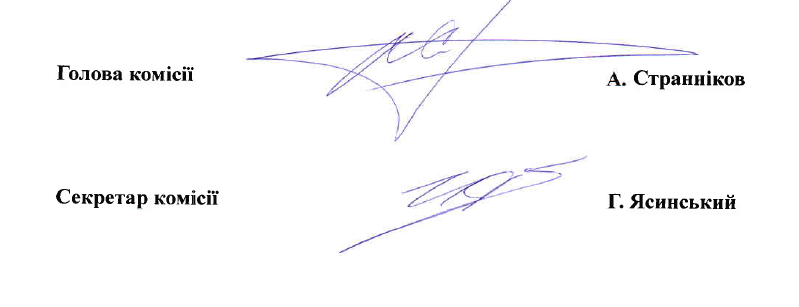 